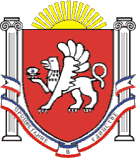 РЕСПУБЛИКА КРЫМНИЖНЕГОРСКИЙ РАЙОНАДМИНИСТРАЦИЯ ЕМЕЛЬЯНОВСКОГО СЕЛЬСКОГО ПОСЕЛЕНИЯ ПОСТАНОВЛЕНИЕот 29  июня  2021 годас.Емельяновка                                                                                             № 81О внесении изменений в План комплексных организационных и профилактических мероприятий по противодействию терроризму и экстремизму в Емельяновском сельском поселении на 2021 год, утвержденном постановлением администрации №2 от 13.01.2021 г.В соответствии с Федеральными законами от 06.10.2003 № 131-Ф3 «Об общих принципах организации местного самоуправления в Российской Федерации», законом Республики Крым от 19 января 2015 года № 71-ЗРК/2015, от 25.07.2002 № 114-ФЗ «О противодействии экстремистской деятельности», от 06.03.2006 № 35-ФЗ «О противодействии терроризму», Указом Президента РФ от 29.05.2020 №344 «Об утверждении Стратегии противодействия экстремизму в Российской Федерации до 2025 года», руководствуясь Уставом муниципального образования Емельяновское сельское поселение Нижнегорского района Республики Крым,  администрация Емельяновского сельского поселения    ПОСТАНОВЛЯЕТ:1. Внести в План комплексных организационных и профилактических мероприятий по противодействию терроризму и экстремизму в Емельяновском сельском поселении на 2021 год» следующие изменения: 1.1. Пункт 1.6 дополнить подпунктом 1.6.6. следующего содержания:                                 «1.6.6. мониторинг информационно-телекоммуникационных сетей «Интернет» в целях выявления фактов распространения идеологии экстремизма и терроризма, экстремистских материалов и незамедлительное реагирование на них».       2. Постановление вступает в силу с момента подписания и подлежит обнародованию на информационном стенде Емельяновского сельского совета по адресу: с.Емельяновка, ул.Центральная,134 и на официальном сайте поселения http://emel-sovet.ru/ .                                                                      3.Контроль за исполнением настоящего постановления  оставляю за собой.             Председатель       Емельяновского  сельского  совета-       глава  администрации       Емельяновского  сельского  поселения                            Л.В.Цапенко